PROFORMA - 10(a)PROFORMA - 10(a)PROFORMA - 10(a)PROFORMA - 10(a)PROFORMA - 10(a)PROFORMA - 10(a)PROFORMA - 10(a)PROFORMA - 10(a)PROFORMA - 10(a)PROFORMA - 10(a)PROFORMA - 10(a)PROFORMA - 10(a)PROFORMA - 10(a)PROFORMA - 10(a)PROFORMA - 10(a)PROFORMA - 10(a)PROFORMA - 10(a)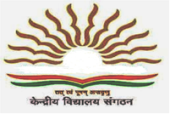 HIGH SCHOOL JUNCTION, PATHANAMTHITTA - 691 523HIGH SCHOOL JUNCTION, PATHANAMTHITTA - 691 523HIGH SCHOOL JUNCTION, PATHANAMTHITTA - 691 523HIGH SCHOOL JUNCTION, PATHANAMTHITTA - 691 523HIGH SCHOOL JUNCTION, PATHANAMTHITTA - 691 523HIGH SCHOOL JUNCTION, PATHANAMTHITTA - 691 523HIGH SCHOOL JUNCTION, PATHANAMTHITTA - 691 523HIGH SCHOOL JUNCTION, PATHANAMTHITTA - 691 523HIGH SCHOOL JUNCTION, PATHANAMTHITTA - 691 523HIGH SCHOOL JUNCTION, PATHANAMTHITTA - 691 523HIGH SCHOOL JUNCTION, PATHANAMTHITTA - 691 523HIGH SCHOOL JUNCTION, PATHANAMTHITTA - 691 523HIGH SCHOOL JUNCTION, PATHANAMTHITTA - 691 523HIGH SCHOOL JUNCTION, PATHANAMTHITTA - 691 523HIGH SCHOOL JUNCTION, PATHANAMTHITTA - 691 523HIGH SCHOOL JUNCTION, PATHANAMTHITTA - 691 523HIGH SCHOOL JUNCTION, PATHANAMTHITTA - 691 523ANALYSIS OF CBSE RESULT : 2018 - 2019ANALYSIS OF CBSE RESULT : 2018 - 2019ANALYSIS OF CBSE RESULT : 2018 - 2019ANALYSIS OF CBSE RESULT : 2018 - 2019ANALYSIS OF CBSE RESULT : 2018 - 2019ANALYSIS OF CBSE RESULT : 2018 - 2019ANALYSIS OF CBSE RESULT : 2018 - 2019ANALYSIS OF CBSE RESULT : 2018 - 2019ANALYSIS OF CBSE RESULT : 2018 - 2019ANALYSIS OF CBSE RESULT : 2018 - 2019ANALYSIS OF CBSE RESULT : 2018 - 2019ANALYSIS OF CBSE RESULT : 2018 - 2019ANALYSIS OF CBSE RESULT : 2018 - 2019ANALYSIS OF CBSE RESULT : 2018 - 2019ANALYSIS OF CBSE RESULT : 2018 - 2019ANALYSIS OF CBSE RESULT : 2018 - 2019ANALYSIS OF CBSE RESULT : 2018 - 2019OVERALL RESULT OF THE VIDYALAYA - AISSE : CLASS XOVERALL RESULT OF THE VIDYALAYA - AISSE : CLASS XOVERALL RESULT OF THE VIDYALAYA - AISSE : CLASS XOVERALL RESULT OF THE VIDYALAYA - AISSE : CLASS XOVERALL RESULT OF THE VIDYALAYA - AISSE : CLASS XOVERALL RESULT OF THE VIDYALAYA - AISSE : CLASS XOVERALL RESULT OF THE VIDYALAYA - AISSE : CLASS XOVERALL RESULT OF THE VIDYALAYA - AISSE : CLASS XOVERALL RESULT OF THE VIDYALAYA - AISSE : CLASS XOVERALL RESULT OF THE VIDYALAYA - AISSE : CLASS XOVERALL RESULT OF THE VIDYALAYA - AISSE : CLASS XOVERALL RESULT OF THE VIDYALAYA - AISSE : CLASS XOVERALL RESULT OF THE VIDYALAYA - AISSE : CLASS XOVERALL RESULT OF THE VIDYALAYA - AISSE : CLASS XOVERALL RESULT OF THE VIDYALAYA - AISSE : CLASS XOVERALL RESULT OF THE VIDYALAYA - AISSE : CLASS XOVERALL RESULT OF THE VIDYALAYA - AISSE : CLASS XClassSponsoring agencyStateName of the KVB/GNo. of studentsNo. of studentsNo. of studentsNo. of studentsPass %Number of passed students securing %ge between (Out of 500)Number of passed students securing %ge between (Out of 500)Number of passed students securing %ge between (Out of 500)Number of passed students securing %ge between (Out of 500)Number of passed students securing %ge between (Out of 500)P.I.ClassSponsoring agencyStateName of the KVB/GAppe-
aredPassedFailedComp-
atmentPass %33% to 44.9%45% to  59.9%60% to  74.9%75% to 89.9%90% & aboveP.I.ClassSponsoring agencyStateName of the KVB/GAppe-
aredPassedFailedComp-
atmentPass %33% to 44.9%45% to  59.9%60% to  74.9%75% to 89.9%90% & aboveP.I.1Class XCIVILKERALAKV ADOOR (S2)B565600100.000718201167.321Class XCIVILKERALAKV ADOOR (S2)G474700100.00006192283.351Class XCIVILKERALAKV ADOOR (S2)Tot10310300100.000724393374.64ANALYSIS OF CBSE RESULT : 2018 - 2019ANALYSIS OF CBSE RESULT : 2018 - 2019ANALYSIS OF CBSE RESULT : 2018 - 2019ANALYSIS OF CBSE RESULT : 2018 - 2019ANALYSIS OF CBSE RESULT : 2018 - 2019ANALYSIS OF CBSE RESULT : 2018 - 2019ANALYSIS OF CBSE RESULT : 2018 - 2019ANALYSIS OF CBSE RESULT : 2018 - 2019ANALYSIS OF CBSE RESULT : 2018 - 2019ANALYSIS OF CBSE RESULT : 2018 - 2019ANALYSIS OF CBSE RESULT : 2018 - 2019ANALYSIS OF CBSE RESULT : 2018 - 2019ANALYSIS OF CBSE RESULT : 2018 - 2019ANALYSIS OF CBSE RESULT : 2018 - 2019ANALYSIS OF CBSE RESULT : 2018 - 2019ANALYSIS OF CBSE RESULT : 2018 - 2019ANALYSIS OF CBSE RESULT : 2018 - 2019ANALYSIS OF CBSE RESULT : 2018 - 2019SUBJECT WISE RESULT ANALYSIS OF THE VIDYALAYA - AISSE : CLASS XSUBJECT WISE RESULT ANALYSIS OF THE VIDYALAYA - AISSE : CLASS XSUBJECT WISE RESULT ANALYSIS OF THE VIDYALAYA - AISSE : CLASS XSUBJECT WISE RESULT ANALYSIS OF THE VIDYALAYA - AISSE : CLASS XSUBJECT WISE RESULT ANALYSIS OF THE VIDYALAYA - AISSE : CLASS XSUBJECT WISE RESULT ANALYSIS OF THE VIDYALAYA - AISSE : CLASS XSUBJECT WISE RESULT ANALYSIS OF THE VIDYALAYA - AISSE : CLASS XSUBJECT WISE RESULT ANALYSIS OF THE VIDYALAYA - AISSE : CLASS XSUBJECT WISE RESULT ANALYSIS OF THE VIDYALAYA - AISSE : CLASS XSUBJECT WISE RESULT ANALYSIS OF THE VIDYALAYA - AISSE : CLASS XSUBJECT WISE RESULT ANALYSIS OF THE VIDYALAYA - AISSE : CLASS XSUBJECT WISE RESULT ANALYSIS OF THE VIDYALAYA - AISSE : CLASS XSUBJECT WISE RESULT ANALYSIS OF THE VIDYALAYA - AISSE : CLASS XSUBJECT WISE RESULT ANALYSIS OF THE VIDYALAYA - AISSE : CLASS XSUBJECT WISE RESULT ANALYSIS OF THE VIDYALAYA - AISSE : CLASS XSUBJECT WISE RESULT ANALYSIS OF THE VIDYALAYA - AISSE : CLASS XSUBJECT WISE RESULT ANALYSIS OF THE VIDYALAYA - AISSE : CLASS XSUBJECT WISE RESULT ANALYSIS OF THE VIDYALAYA - AISSE : CLASS XSubjectTotal AppeardTotal PassedPass %A1A2B1B2C1C2D1D2ETotal  GradesN x WP.I.SubjectTotal AppeardTotal PassedPass %A1A2B1B2C1C2D1D2ETotal  GradesN x WP.I.1ENGLISH COMM.B5656100.00812814661105631169.421ENGLISH COMM.G4747100.00191086400004731684.041ENGLISH COMM.Tot103103100.002722162010611010362776.092HINDI COURSE-AB4646100.0013539484004625067.932HINDI COURSE-AG3030100.0018920010003022292.502HINDI COURSE-ATot7676100.00311459494007647277.633MATHEMATICSB5656100.005121210971005630568.083MATHEMATICSG4747100.00151686110004731784.313MATHEMATICSTot103103100.002028201610810010362275.494COMM. SANSKRITB1010100.00022122100104758.754COMM. SANSKRITG1717100.005442200001711080.884COMM. SANSKRITTot2727100.005663421002715772.695SCIENCEB5656100.005137111046005629265.185SCIENCEG4747100.00102146411004730280.325SCIENCETot103103100.001534111714570010359472.096SOCIAL SCIENCEB5656100.00137710766005630367.636SOCIAL SCIENCEG4747100.0020596313004730079.796SOCIAL SCIENCETot103103100.003312161610790010360373.18TotalTotalB280280100.004451395538331910280150867.32TotalTotalG235235100.0087653526144400235156783.35TotalTotalTot515515100.00131116748152372310515307574.64LIST OF STUDENTS WHO SECURED A1 GRADE IN ALL SUBJECTS - CLASS XLIST OF STUDENTS WHO SECURED A1 GRADE IN ALL SUBJECTS - CLASS XLIST OF STUDENTS WHO SECURED A1 GRADE IN ALL SUBJECTS - CLASS XLIST OF STUDENTS WHO SECURED A1 GRADE IN ALL SUBJECTS - CLASS XLIST OF STUDENTS WHO SECURED A1 GRADE IN ALL SUBJECTS - CLASS XGenerated through : NEUTEK Result Master ProGenerated through : NEUTEK Result Master ProGenerated through : NEUTEK Result Master ProGenerated through : NEUTEK Result Master ProGenerated through : NEUTEK Result Master ProSl. No.Name of the KVStudent NameGrade1KV ADOOR (S2)AMITHA V RAJA12KV ADOOR (S2)KRISHNANATH N RA13KV ADOOR (S2)MEDHA SA1LIST OF TOPPERS IN CBSE EXAM - Class XLIST OF TOPPERS IN CBSE EXAM - Class XLIST OF TOPPERS IN CBSE EXAM - Class XLIST OF TOPPERS IN CBSE EXAM - Class XLIST OF TOPPERS IN CBSE EXAM - Class XLIST OF TOPPERS IN CBSE EXAM - Class XPositionName of the KVName of the studentMarks ObtainedMarks in %1KV ADOOR (S2)MEDHA S48897.602KV ADOOR (S2)AMITHA V RAJ47995.803KV ADOOR (S2)GAUTAM CHAND P47595.004KV ADOOR (S2)NAVANEETH KRISHNA T C47394.604KV ADOOR (S2)DEVI VAISHNAVI B47394.604KV ADOOR (S2)KRISHNANATH N R47394.605KV ADOOR (S2)YADHU KRISHNAN47294.406KV ADOOR (S2)ANAKHA A46893.607KV ADOOR (S2)INDUKRISHNA R46693.207KV ADOOR (S2)MERIN SARA MATHEW46693.207KV ADOOR (S2)ANJANA SANTHOSH46693.208KV ADOOR (S2)ANANTHA PADMANABHAN46593.008KV ADOOR (S2)MADHAVI HARIHARAN46593.009KV ADOOR (S2)ROHIT A46492.809KV ADOOR (S2)ANJALI B46492.8010KV ADOOR (S2)AGNES BABU46392.6010KV ADOOR (S2)GAYATRI L46392.6010KV ADOOR (S2)SANDRA R46392.6010KV ADOOR (S2)APARNA KRISHNA46392.6010KV ADOOR (S2)ARDRA PILLAI46392.6010KV ADOOR (S2)DIYA S FATHIMA46392.6010KV ADOOR (S2)DEVAJITH I SUBRAMONIAM46392.6011KV ADOOR (S2)ANGEL MARY MATHEWS46292.4011KV ADOOR (S2)GOWRI LEKSHMI S46292.4012KV ADOOR (S2)DEVIKA S46192.2013KV ADOOR (S2)ANASWARA AJI45991.8014KV ADOOR (S2)KIRANLAKSHMI S45791.4014KV ADOOR (S2)PRANAV S45791.4014KV ADOOR (S2)VINAY PRAKASH45791.4015KV ADOOR (S2)AAVANY S45490.8016KV ADOOR (S2)RAVISANKAR K45390.6017KV ADOOR (S2)SNEHA S RAJ45190.2018KV ADOOR (S2)JINESH D45090.00